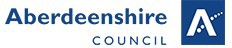 CHILDREN PROTECTION IN EDUCATION GUIDANCEPort Erroll Primary School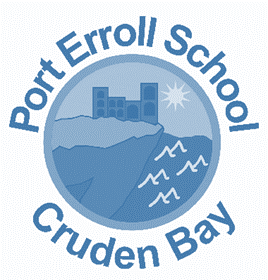 Contents__________________________________________________________________Introduction	and Purpose							4___________________________________________________________________	Part 1 – The Context for Child Protection					5Definitions of ‘child’								5Child experience								5Definitions of ‘parents’ and ‘carers’						6What is child abuse and neglect?					      7 - 8GIRFEC Approach								8Information sharing								8What is ‘harm’ and ‘significant harm’ in the child protection context?	9What is the Child Protection Register					9Removing a child from the Child Protection Register			9___________________________________________________________________	Part 2 – Roles and Responsibilities						10Responsibilities of All							10Children Missing from Education (CME)					10PREVENT									10Equal Protection 								10Individual Roles								11Director of Education 						11Head of Education							11Head Teachers and Service Managers				11Child Protection Coordinators					12Individual Staff Members						13Visiting Staff							13Out of hours procedures							13Children’s Services Social Work						14Child Protection Training							14Staff Induction 								14______________________________________________________________________________________________________________________________________	Part 3 – Identifying and Responding to Concerns about Children	15Stepped process							    15 - 16Supporting children and Informing Parents				16When there is a decision not to initiate Child Protection Procedures	16Inter-agency Referral Discussions						16Joint Investigative Interviews						16Health and Medical Assessments						17Emergency Legal Measures						17Child Protection Planning Meetings					17Child Protection Plans 							17___________________________________________________________________Child Protection in Education Guidance Update Information		18IntroductionChild Protection is the responsibility of all who work with children and families regardless of whether or not they come into direct contact with children. All staff must be fully informed of their responsibilities in respect of keeping children safe. All services working with children, young people and families are expected to identify and consider the wellbeing of children and to share concerns appropriately. In Port Erroll School the Child Protection Officer is Head Teacher Yvonne O’Neil. All concerns must be shared appropriately with Mrs O’Neil. There are signs displayed around the school to ensure that all staff and visitors have a clear understanding of their duty to identify and consider the wellbeing of all of our young people. 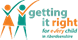 Child ProtectionAll concerns are to be shared with Head Teacher, Mrs O’Neil.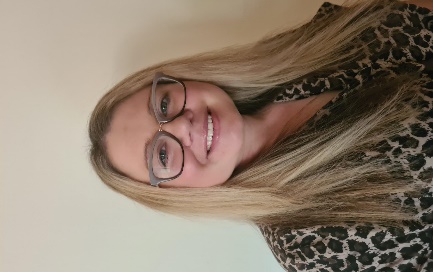 In her absence, report to Mr Fyfe (Principle Teacher) or Anita Buchan Head Teacher BurnhavenAsk yourself these key questions.Is this child at immediate risk?What is placing this child at immediate risk?What needs to happen to remove this risk now?Observe        Report        RecordIt is recognised that physical and emotional safety provides a foundation for wellbeing and healthy development and the purpose of this Aberdeenshire Guidance is to help protect children and young people and to build the confidence of staff working within Aberdeenshire Educational Establishments to work safely with children and to take responsibility for protecting them. These guidelines are based on the National Guidance for Child Protection in Scotland 2021. The National Guidance describes responsibilities and expectations for all involved in protecting children in Scotland. It outlines how statutory and non-government agencies should work together with parents, families and communities to prevent harm and to protect children from abuse and neglect. Everyone has a role in protecting children from harm.PurposeThe purpose of this guidance is to assist all employees who work with children, young people and families in Aberdeenshire Educational Establishments by:developing an ethos which safeguards and promotes the welfare and wellbeing of all childrenproviding clear guidance for all staff on the roles and responsibilities involved in child protectionensuring that staff respond appropriately when abuse is identifieddescribing the processes and procedures that all staff must follow in response to disclosure, allegation or suspicion of child abuseensuring effective multi-agency communication, collaborative working and providing a consistent framework for practice.This guidance applies to all employees, volunteers and others working with children and young people within Educational Establishments. Part 1The Context for Child Protection Every child or young person has the “right to be protected from all forms of harm and abuse”. National Guidance for Child Protection in Scotland 2021Abuse and neglect are forms of maltreatment and may involve inflicting harm or failing to act to prevent harm.Definitions of ‘child’This Aberdeenshire guidance apply to children and young people up to the age of 18 who attend school or are eligible to access services. Throughout the guidance, where a child/ren are referenced, this applies equally to young people.  Sections 1.7 – 1.22 of the National Guidance for Child Protection in Scotland 2021 provides a detailed explanation of the legal context in which a young person up to the age of 18 years may be considered as a child. Child’s ExperienceThe Child’s experience, views and needs are central within Child Protection processes. Talking with and listening to children means attention not only to their words, but also to their experience, needs, wishes and feelings. Children should be involved in decision-making in ways that are attuned to the needs and understanding of each child and with a Trauma Informed approach. They must be helped to understand how Child Protection procedures work, how they can be involved, and how they contribute to decisions about their future. Advocacy services may assist in this process. Some children may have experienced grooming, or coercion including threats, and they may fear reprisal if they disclose. Information and guidance on understanding and responding to children affected by trauma can be found within the ALDO Trauma Informed and Trauma Skilled online courses. Further support materials can be found within the National Trauma Framework.Below details the expectations from children who may be involved in child protection processes. National Guidance for Child Protection in Scotland 2021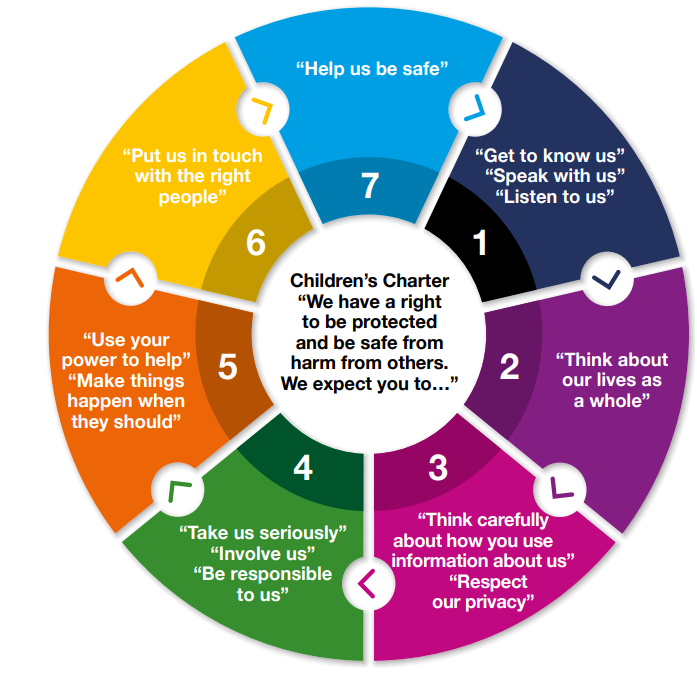 Definitions of parents and carersA parent is defined as someone who is the genetic or adoptive mother or father of a child. This is subject to the Human Fertilisation and Embryology Act 2008 which sets out which persons are able to be treated as parents of a child conceived through assistive reproduction. A mother automatically has parental rights and responsibilities (PRRs). A father automatically has PRRs if he is or was married to the mother at the time of the child’s conception or subsequently. If a father is not married to the mother, he will acquire PRRs if he is registered as the child’s father on the child’s birth certificate, which requires the mother’s agreement as this must have been registered jointly with the child’s mother. A father can also acquire PRRs by completing and registering a Parental Responsibilities and Rights agreement with the mother or obtaining a court order.A carer is someone other than a parent who looks after a child. This includes ‘kinship’ and ‘foster’ carers. Throughout this guidance, where a parent is referenced, this applies equally to carers.Sections 1.23-1.32 of the National Guidance for Child Protection in Scotland 2021 provides detailed definitions of parents and carers, including same-sex couples.When working with parents it is essential that a trauma informed approach is taken, where there is an understand of how the impact of trauma may affect how a parent responds to professionals. Being trauma informed means that staff adapt how they work so that no further harm is caused, and the impact of trauma does not create a barrier to positive working relationships with parents.   Further advice for working with parents can be found within the Trauma Informed ALDO course, to support schools to ensure that trauma informed practice is embedded at a all levels. Below details the expectations from parents who may be involved in child protection processes. National Guidance for Child Protection in Scotland 2021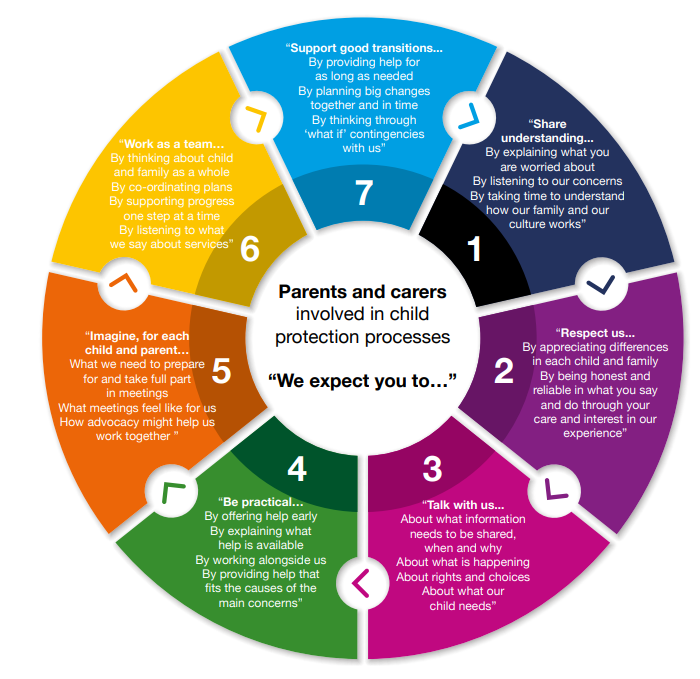 What is child abuse and child neglect?Abuse and neglect are forms of maltreatment. Abuse or neglect may involve inflicting harm or failing to act to prevent harm. Children may be maltreated at home; within a family or peer network; in care placements; institutions or community settings; and in the online and digital environment. Physical abusePhysical abuse is the causing of physical harm to a child or young person. Physical abuse may involve hitting, shaking, throwing, poisoning, burning or scalding, drowning or suffocating. Physical harm may also be caused when a parent or carer feigns the symptoms of, or deliberately causes, ill health to a child they are looking after.Emotional abuseEmotional abuse is persistent emotional ill treatment that has severe and persistent adverse effects on a child’s emotional development. ‘Persistent’ means there is a continuous or intermittent pattern which has caused, or is likely to cause, significant harm. Emotional abuse is present to some extent in all types of ill treatment of a child, but it can also occur independently of other forms of abuse. Sexual abuseChild sexual abuse (CSA) is an act that involves a child under 16 years of age in any activity for the sexual gratification of another person, whether or not it is claimed that the child either consented or assented. Sexual abuse involves forcing or enticing a child to take part in sexual activities, whether or not the child is aware of what is happening.The activities may involve physical contact, including penetrative or non-penetrative acts. They may include non-contact activities, such as involving children in looking at or in the production of indecent images, in watching sexual activities, using sexual language towards a child, or encouraging children to behave in sexually inappropriate ways.Child sexual exploitation (CSE) is a form of child sexual abuse. It occurs where an individual or group takes advantage of an imbalance of power to coerce, manipulate or deceive a person under 18 into sexual activity in exchange for something the victim needs or wants, and/or for the financial advantage or increased status of the perpetrator or facilitator. The victim may have been sexually exploited even if the sexual activity appears consensual. Child sexual exploitation does not always involve physical contact. It can also occur through the use of technology. For those who may be victims of sexual offences aged 16-17, child protection procedures should be considered. These procedures must be applied when there is concern about the sexual exploitation or trafficking of a child. Further information and resources can be found on the Aberdeenshire GIRFEC websiteCriminal ExploitationCriminal exploitation refers to the action of an individual or group using an imbalance of power to coerce, control, manipulate or deceive a child or young person under the age of 18 into any criminal activity in exchange for something the victim needs or wants, or for the financial or other advantage of the perpetrator or facilitator. Violence or the threat of violence may feature. It may involve gangs and organised criminal networks. Sale of illegal drugs may be a feature. Child traffickingChild trafficking involves the recruitment, transportation, transfer, harbouring or receipt, exchange or transfer of control of a child under the age of 18 years for the purposes of exploitation. Transfer or movement can be within an area and does not have to be across borders.Further information and resources can be found on the Aberdeenshire GIRFEC WebsiteNeglectNeglect is the ‘persistent’ (meaning there is a pattern which may be continuous or intermittent) failure to meet a child’s basic physical and/or psychological needs which is likely to result in a serious impairment of the child’s health or development. There can also be single instances of neglectful behaviour that cause significant harm. The GIRFEC SHANARRI indicators set out the essential wellbeing needs. Neglect of any or all of these can impact on healthy development. Further information and resources can be found on the Aberdeenshire Neglect Toolkit Female genital mutilation This extreme form of physical, sexual and emotional assault upon girls and women involves partial or total removal of the external female genitalia, or other injury to the female genital organs for non-medical reasons. Further information and resources can be found on the Aberdeenshire GIRFEC WebsiteForced marriage A forced marriage is a marriage conducted without the full and free consent of both parties and where duress is a factor. Duress can include physical, psychological, financial, sexual, and emotional abuse. Forced marriage is both a child protection and adult protection matter. Child protection processes will be considered up to the age of 18. What is Child Protection? Child Protection refers to the processes involved in consideration, assessment and planning of required action, together with the actions themselves, where there are concerns that a child may be at risk of harm. Child Protection procedures (see Part 3) are initiated when police, social work or health professionals determine that a child may have been abused or may be at risk of significant harm. The Getting it Right for Every Child (GIRFEC) Approach Child Protection is part of a continuum of collaborative duties. The GIRFEC approach promotes and supports planning in the way that best safeguards, supports and promotes the wellbeing of children, and ensures that any action to meet needs is taken at the earliest, appropriate time to prevent acute needs arising. Child Protection processes fall at the urgent end of the continuum of services which include prevention and early intervention. The GIRFEC approach underpins both preventative and child protection processes. This includes an identified point of contact to provide early support, advice and access to services, a shared approach to assessment and consideration of wellbeing, and a shared response to identified needs, included planning for children across services where needed. Information SharingSharing relevant information is an essential part of protecting children from harm. Where there is a child protection concern, relevant information should be shared with police or social work without delay. Where there may be a child protection concern, information may be lawfully shared without the need for consent to be obtained from the individual(s) to whom the information relates.In relation to Child Protection procedures and confidentiality (see Part 3 for further details), the main points to remember are:In the interests of protecting children, employees have a professional obligation to pass on information to relevant agenciesEmployees must not promise to keep secret any allegation or concerns even if a child or third person requests thisTraining on information sharing can be found by accessing the ALDO GIRFEC Information Sharing eLearning course. Further information can be found on within the Aberdeenshire GIRFEC Toolkit What is harm and significant harm in a child protection context? Protecting children involves preventing harm and/or the risk of harm from abuse or neglect. A child protection investigation is triggered when the impact of harm is deemed to be significant. ‘Harm’ in this context refers to the ill treatment or the impairment of the health or development of the child. Forming a view on the significance of harm involves information gathering, putting a concern in context, and analysis of the facts and circumstances. For some actions and legal measures, the test is ‘significant harm’ or risk of ‘significant harm’. There is no legal definition of significant harm or the distinction between harm and significant harm. The extent to which harm is significant will relate to the severity or anticipated severity of impact upon a child’s health and development.Further information can be found within the Scottish Government National Risk Assessment ToolkitWhat is the Child Protection Register (CPR)?In Scotland the Child Protection Register is a confidential list of all children in the local area who have been identified as being at risk of significant harm. It allows authorised individuals to check if a child they are working with is known to be at risk. If a child is added to the CPR they must also have a Child Protection Plan, which sets out what action needs to be taken by whom and when, in order to safeguard the child and promote their welfare.Aberdeenshire Children’s Service’s Social Work are responsible for maintaining this register. The decision to place a child’s name on the register is taken following multi-agency assessment and a Child Protection Planning Meeting (CPPM). A child may be placed on the register if there are reasonable grounds to believe or suspect that a child has suffered or will suffer significant harm from abuse or neglect, and that a Child Protection Plan is needed to protect and support the child. Removing a child from the Child Protection RegisterIf and when the practitioners who are working with the child and family decide that the risk of significant harm to the child has been sufficiently reduced and the child is no longer in need of a Child Protection Plan, the child’s name will be removed from the Child Protection Register. The decision to remove a child’s name is made through a review CPPM. Part 2Roles and ResponsibilitiesResponsibility of All Child Protection is the responsibility of all who work with children and families regardless of whether or not they come into direct contact with children. All staff must be fully informed of their responsibilities in respect of keeping children safe. In Port Erroll all staff are trained meeting authority guidance, with regular further inputs to ensure all staff remain fully informed and trained effectively. All services working with children and families are expected to identify and consider the wellbeing of children and to share concerns appropriately. All agencies have a responsibility to recognise and actively consider potential risks to a child, irrespective of whether the child is the main focus of their involvement.Staff need to be mindful of the complexity of the risks facing some young people and look beyond the obvious. School and early years settings staff play a crucial role in the support and protection of children as well as the development of their wellbeing.All staff working in education establishments, have a key role in the support and protection of children. Day-to-day professional experience of, and relationship with children is a fundamental protective factor and they are well placed to observe physical and psychological changes in a child which could indicate abuse, exploitation or neglect.  Children Missing from Education (CME)Where a child goes missing from education, Aberdeenshire’s education central team will conduct investigations in line with the Children Missing from Education (CME) guidance. PREVENTPrevent is the Government’s strategy to stop people becoming terrorists or supporting terrorism, in all its forms. This supports and protects vulnerable people who might be susceptible to radicalisation ensuring they are diverted away, before any criminal activity has taken place. Radicalisation is a form of exploitation and as part of our Child Protection procedures we must be aware of and protect children who may be vulnerable to this. Where a member of staff has a concern that a child has been radicalised or is at risk of being radicalised, they must share this concern with the Child Protection Coordinator as per Child Protection procedures (see Part 3 for further detail).Further information on PREVENT and Radicalisation can be found within the Child Protection in Education Spotlight Briefing and the ALDO online course PREVENT - Notice, Check, ShareEqual ProtectionOn 7 November 2020, the Children (Equal Protection from Assault) (Scotland) Act 2019 was introduced. The Act provides children with the same rights as adults against assault by a parent or person with charge or care of them.First and foremost, when dealing with children for Equal Protection incidents or any other matter, it must be remembered that ensuring their safety, care and wellbeing is critical. Instances of equal protection which were previously deemed ‘reasonable chastisement’ are now classed as an offence of assault and can be reported to Police. Should a member of staff be witness to or be informed of such an assault, then they must share this information with the Child Protection Coordinator without delay. The Child Protection Coordinator will undertake an immediate assessment of the circumstances, and should they conclude that the assault is an isolated Equal Protection incident then they should report this to the Police via the 101 number. If the Child Protection Coordinator is in doubt or would like advice, then they should contact the appropriate Duty Social Work. Further guidance in relation to Equal Protection can be found on the GIRFEC websiteIndividual Roles and ResponsibilitiesEvery school and early years setting should have a Child Protection Coordinator taking lead responsibility for child protection in the school. This Child Protection Coordinator must engage with appropriate training and development in order to be able to respond effectively to child protection concerns, to support staff and to share learning. Director of Education The Director of Education and Children’s Services has the role of ensuring that education services fulfil the requirements of the National Guidelines, 2021. Head of Education As senior manager responsible for Child Protection, the role of the Head of Education is to provide strategic direction for the management of Child Protection within education services. This responsibility is delegated to the Principal Educational Psychologist / Service Manager (Inclusion, Equity & Wellbeing).Head Teachers and Service ManagersThe Head Teacher or Service Manager has the following responsibilities in respect to child protection: Ensure all staff fully understand their responsibilities for Child Protection in line with the Aberdeenshire Child Protection in Education Professional Learning FrameworkEnsure that establishment practice complies with Aberdeenshire guidelinesEnsure the curriculum helps children develop their ability to keep themselves and others safe and also help them to learn how to get help and support if they need itAppoint a Child Protection Coordinator. In primary schools this will be the Head Teacher. In secondary schools this will be a member of the Senior Leadership Team. In Early Learning and Childcare settings which are open during holidays and out with school hours, the Early Years Senior Practitioner takes on this role at those times. Other services must follow guidance provided by Service Managers. In Port Erroll this is Yvonne O’Neil the Head TeacherAppoint a Depute Child Protection Coordinator. In small settings, arrangements can be agreed for a Child Protection Coordinator from within the local area to be nominated as Depute Child Protection Coordinator. This is Sarah Duthie for the Early Years Setting and Paul Fyfe for the Primary.Ensure that all employees know who the named Child Protection Coordinator and Depute Child Protection Coordinator areEnsure Child Protection procedures are clearly communicated to all staff and contact details for the Child Protection Coordinator and Depute Child Protection Coordinator are displayed in every classroom, activity space and main officeEnsure that all visiting staff, students, volunteers, temporary, newly appointed and permanent employees know who the Child Protection Coordinator and Depute Child Protection Coordinator are. This information is shared on entering the school and reminders are also displayed around the siteEnsure children, young people and parents have information and understand procedures on Child Protection and that senior staff can be approached at any time regarding thisEnsure recruitment and induction procedures give due regard to child protectionEnsure staff contribute effectively to multi-agency Child Protection procedures where required, including:Reports being submitted timeously for Child Protection Planning Meetings or for Children’s HearingsThe most appropriate member of staff attending Child Protection Planning Meetings, Core Group meetings or Children’s HearingsContributing to and  implement Child Protection PlansTake appropriate action in conjunction with the school’s Quality Improvement Officer/Manager or Service Manager when there are concerns or allegations about a member of school staffMonitor and evaluate Child Protection policy and procedures and, where necessary, plan for improvementIf the Head Teacher or Service Manager is not the Child Protection Coordinator, they must maintain an overview of any information received by the Child Protection Coordinator, decisions on recording and referral, subsequent liaison with other agencies during investigations, proceedings and action planning to support children and young people.Child Protection CoordinatorThe role of the Child Protection Coordinator is critical to the effective operation of child protection procedure within the school or early years setting. The Child Protection Coordinator has a legal duty to share concerns appropriately.All educational establishments must have an assigned Child Protection Coordinator. The Child Protection Coordinator has the following responsibilities in respect of Child Protection:Undertake Child Protection training in line with Aberdeenshire’s Child Protection in Education Professional Learning FrameworkBe the point of contact for all staff and other agencies in relation to child protectionImplement the establishments Child Protection policy and procedures, in line with Aberdeenshire guidanceComply with authority guidelines on the appropriate and secure storage of Child Protection informationListen to and record the concerns of children and young people, staff or third parties in relation to Child ProtectionShare appropriately Child Protection concerns with the relevant Children’s Social Work Team, in line with Aberdeenshire guidanceLiaise with other agencies to support investigations, court proceedings, Children’s Hearings and case reviewsImplement multi-agency Child Protection Plans where requiredCommunicate sensitively with parents in agreement with partner agenciesHave a strategic oversight of all concerns for individual children within the educational setting and monitor to identify patterns or accumulating concernsEnsure that all employees have access to the establishments Child Protection policy and proceduresDevelop staff understanding of Child Protection, their role in relation to Child Protection and the procedures to be followedEnsure that all new staff receive Child Protection training during induction and are made aware of the Aberdeenshire Child Protection in Education Professional Learning FrameworkEnsure that all staff in the establishment undertake trained in accordance with Aberdeenshire Child Protection in Education Professional Learning FrameworkEnsure appropriate support to staff affected by child protection issuesPromote and support curriculum development to ensure that the curriculum helps children develop their ability to keep themselves and others safe and also help them to learn how to get help and support if they need itLiaise and co-operate with other establishments and agencies where required and appropriateMonitor and evaluate the establishments Child Protection policy and procedures regularlyIndividual Staff MembersEvery member of staff working with children has a responsibility to:Keep children safeBe vigilant for signs that children may need support, are at risk, or are suffering from harm and/or neglectImmediately contact the Child Protection Coordinator when they have concerns or hear allegationsContribute to taking action or supporting children and young people following identifications of concernsEnsure their work is carried out in ways that prevent harm to children and maintain the safety and wellbeing of all involvedUndertake Child Protection training in line with the Aberdeenshire  Child Protection in Education Professional Learning FrameworkVisiting Staff, including: Educational Psychologists, School Counsellors, Sensory Support Service staff, EAL Service staff, Supply/Relief Staff, Music Instructors and Active Schools staffThe roles and responsibilities outlined above apply equally to staff visiting the establishment. In additional visiting staff should:Familiarise themselves with the Child Protection arrangements in each setting they visit to ensure they are prepared in advance to appropriately respond to any concerns about a child as is arisesEnsure they know who the Child Protection Coordinator is in each setting they work in and ensure they share any concerns, however minor, with that member of staff as soon as they ariseCheck regularly that they are aware of any changes in procedures for Child Protection within each setting they workAll staff should share any concerns they have about a child with the Child Protection Coordinator, however minor these concerns may seem. The Child Protection Coordinator may have additional knowledge or information which, when added to this concern, clearly indicates that the child may be at risk of harm.Out of Hours ProceduresConcerns about a child should be shared with the Child Protection Coordinator, however there may be times when these concerns arise out with school hours and the Child Protection Coordinator, or another member of the Senior Leadership Team is not available. In these cases where a member of staff feels that the child requires protection without delay and the Child Protection Coordinator or Senior Leader is not available then do not wait to speak to the Child Protection Coordinator, contact Children’s Service’s Social Work out of hours service directly to share this information.Similarly, where a child has not yet been enrolled in an educational establishment, but has contact with an Educational Professional, e.g. Educational Psychologist, EAL Service, etc.  then they too should contact Children’s Service’s Social Work directly. Children’s Services Social Work contact detailsSocial work can be contacted by calling the appropriate local social work office as listed below: Child Protection TrainingAberdeenshire Education and Children’s Service require that all staff working within educational establishments, undertake training as detailed within the Child Protection in Education Professional Learning Framework to ensure that they are confident, well informed and supported to keep children safe from harm. InductionAs part of the induction process for staff that work within educational establishments, all employees and volunteers must receive an overview of Child Protection procedures within one week of taking up post. Training detailed within the Child Protection in Education Professional Learning Framework for the specific workforce must be undertaken within twelve weeks of taking up appointment.   Part 3Identifying and Responding to Concerns about Children As detailed in Part 2, all staff members have the responsibility to be vigilant for signs that a child may need support, are at risk, or are suffering from harm and/or neglect, including where they may be at risk of radicalisation. Any concerns they have must be shared with the Child Protection Coordinator without delay. Please see the Child Protection in Education Responding to Concerns Flowchart for full details of all steps. Step 1:These concerns must be shared with the Child Protection Coordinator by completing Part 1 of the Child Safety and Wellbeing Concern Sheet. Support on the completion of this can be found here.Step 2:The Child Protection Coordinator on receiving information of these concerns must ascertain if this is a concern of risk of Radicalisation and also consider these 3 questions to assess if the child needs protection without delay:Is this child at immediate risk?What is placing this child at immediate risk?What needs to happen to remove this risk now?Step 3:Using this information and any further information known to them, the Child Protection Coordinator must use their professional judgement to assess if the child is in need of protection without delay. In circumstances where they are unsure, they should contact the appropriate Social Work Team for advice. Where the Child Protection Coordinator has a concern that the child is at risk of, or has been Radicalised they must contact the Aberdeenshire PREVENT Lead via prevent@aberdeenshire.gov.uk to share this information. Information and any necessary actions will be given from the PREVENT Team from this point forward.Step 4:Where the Child Protection Coordinator assesses that the child is in need of protection without delay, they must contact the relevant Duty Social Worker via telephone, without delay and share the information. The “Child Safety and Wellbeing Concern Sheet” must also be forwarded to the Duty Social Worker following this telephone conversation. Step 5:Duty Social Worker makes decision (with further discussion with other services where necessary) on the next steps to be taken. This decision will either be to initiate Child Protection procedures or there will be an agreement that this is not required at this time.Step 6: Child Protection Coordinator updates Chronology/Latest Pastoral Notes detailing only that a Child Protection Concern has been raised and next step agreed, e.g. IRD to take placeStep 7:Child Protection Coordinator completes Part 2 of the “Child Safety and Wellbeing Concern Sheet”, with details of the decision and saves this within the Child Protection folder. Step 8: Child Protection Coordinator debriefs relevant school staff, including staff member who raised initial concern, where appropriate.Supporting the Child and informing ParentsThe most important aspect of Child Protection procedures is keeping the child safe from harm and providing support during what can be a very difficult time for them. Social Work and/or Police will provide advice on what can and should be shared with the child at this time. If/when, how and by whom parents are informed, should always be discussed with Social Work and/or Police as part of the referral process. The Child Protection Coordinator should not inform parents prior to this discussion and agreement.When there is a decision not to initiate Child Protection Procedures at this timeThe 5 GIRFEC Questions should be considered along with the possible need for a Single Agency Assessment. 5 GIRFEC QuestionsWhat is getting in the way of this child's or young person's well-being?Do I have all the information I need to help this child and young person?What can I do now to help this child and young person?What can my agency do to help this child or young person?What additional help, if any, may be needed from others?See the Child Protection in Education Responding to Concerns Flowchart for full details on steps to be followed in these circumstances.Inter-agency Referral Discussions (IRD)Where there is information received that a child may have been abused or neglected and/or is suffering or is likely to suffer significant harm, an IRD must be convened.  An IRD is the start of the formal process of information sharing, assessment, analysis and decision-making. They ensure a co-ordinated inter-agency child protection process up until the point a Child Protection Planning Meeting (CPPM) is held, or a decision is made that a CPPM is not required. All aspects of an IRD are recorded.Practitioners in Police, Social Work and Health must participate in an IRD. Education may have an essential contribution also and there is an expectation to attend the IRD wherever possible. Education representation at an IRD is likely to be the school’s Child Protection Coordinator and in secondary schools this may also include the Principal Teacher of Guidance.  There is a central rota for Quality Improvement Officers and Senior Officers to represent Education in IRDs during school holiday periods.For further information on IRDs, please see Aberdeenshire’s  Briefing 2 – Interagency Referral Discussions, Scottish Child Interview Model and Child Protection RegistrationJoint Investigative Interviews (JII)A JII may be required to:learn the child’s account of the circumstances that prompted the enquirygather information to permit decision-making on whether the child in question, or any other child, is in need of protectiongather sufficient evidence to suggest whether a crime may have been committed against the child or anyone elsesecure best evidence as may be needed for court proceedings, such as a criminal trial; or for a children’s hearing proofA JII is planned in detail and is undertaken by a specially trained police officer and social worker. The Scottish Child Interview Model (SCIM) is in place and further information can be found within Aberdeenshire’s Briefing 2 – Interagency Referral Discussions, Scottish Child Interview Model and Child Protection RegistrationHealth Assessments and Medical Examination - full details of Health Assessments and Examinations can be found within sections 3.68 – 3.91 of the National Guidance for Child Protection in Scotland 2021Emergency Legal Measures – urgent action may be required before or after a Child Protection Planning Meeting (CPPM) to protect a child from actual or likely significant harm, or until compulsory measures of supervision can be put in place by the Children’s Hearing System. Child Protection Planning Meeting (CPPM)A CPPM is a formal multi-disciplinary meeting which must include representation from Social Work, Police and Health as well as any other agency currently working with the child and their family, including Education. The child and relevant family members should be invited and supported to participate as appropriate. Where they are unable to participate their views must be sought and represented at the meeting.   The purpose of a CPPM is to ensure relevant information is shared to enable a collective assessment of risk to be carried out and to agree a plan to minimise the risk of harm to the child. The CPPM must decide whether the child is at risk of significant harm and requires a coordinated, multi-disciplinary Child Protection Plan. When a Child Protection Plan is required, the child’s name must be added to the Child Protection Register. Consideration is also taken about whether a referral to the Principal Reporter is/is not required if this has not already been done. Review Child Protection Planning Meetings must take place within six months of the CPPM.Child Protection Plan (CPP)The Child Protection Plan must: be developed in collaboration and consultation with the child and their family link actions to intended reduction or elimination of risk be current and consider the child’s short-, medium- and long-term outcomes clearly state who is responsible for each action include a named lead professional include named key contributors (Core Group) include detailed contingencies consider the sensitive direct involvement of children and/or their viewsThe Core Group are those who have direct and on-going involvement with the child and/or family. They are responsible for implementing, monitoring and reviewing the Child Protection Plan, in partnership with children and parents. Further information on Child Protection Planning Meetings and Child Protection Plans can be found on the Aberdeenshire GIRFEC websiteChild Protection in Education Guidance Update InformationSocial Work OfficeTelephone NumberAboyne01330 700417Banchory01330 700417Banff01261 455815Ellon01467 537111Fraserburgh01467 537111Huntly01466 405959Inverurie01467 537555Kemnay and Westhill01467 534555Peterhead01467 537111Portlethen01467 537111Stonehaven01467 537111Strichen01771 638200Turriff01888 530831Out of Hours 03456 081206Revision DatePrevious Revision DateSummary of ChangesAug 2024Nov 2023Updated in line with National Child Protection Guidance 2021